РОССТАТТЕРРИТОРИАЛЬНЫЙ ОРГАН ФЕДЕРАЛЬНОЙ СЛУЖБЫ ГОСУДАРСТВЕННОЙ СТАТИСТИКИ ПО РЕСПУБЛИКЕ БАШКОРТОСТАН(БАШКОРТОСТАНСТАТ)П Р И К А З7 июля 2017 г.                                           г. Уфа                                             № 55 - ОДО реализации в Башкортостанстате Положения о порядке сообщения федеральными государственными гражданскими служащими Федеральной службы государственной статистики, работниками, замещающими отдельные должности на основании трудового договора в организациях, созданных для выполнения задач, поставленных перед Федеральной службой государственной статистики, о получении подарка в связи с протокольными мероприятиями, служебными командировками и другими официальными мероприятиями, участие в которых связано с исполнением ими служебных (должностных) обязанностей, сдаче и оценке подарка, реализации (выкупе) и зачислении средств, вырученных от его реализацииСписок изменяющих документов( в ред. приказа Башкортостанстата от 17.10.2019 № 101-ОД) В целях организации работы по реализации Положения о порядке сообщения  федеральными государственными гражданскими служащими Федеральной службы государственной статистики, работниками, замещающими отдельные должности на основании трудового договора в организациях, созданных для выполнения задач, поставленных перед Федеральной службой государственной статистики, о получении подарка в связи с протокольными мероприятиями, служебными командировками и другими официальными мероприятиями, участие в которых связано с исполнением ими служебных (должностных) обязанностей, сдаче и оценке подарка, реализации (выкупе) и зачислении средств, вырученных от его реализации, утвержденного приказом Росстата от 13 марта 2017 г. № 168 (далее – Положение о подарках),   п р и к а з ы в а ю:1. Начальникам отделов центрального аппарата Башкортостанстата, руководителям отделов государственной статистики в районах и городах и их подразделений:1.1. принять к руководству настоящий приказ и Положение о подарках, утвержденное приказом Росстата от 13 марта 2017 г. № 168;1.2. ознакомить с настоящим приказом и Положением о подарках всех федеральных государственных гражданских служащих отделов под роспись.2. Федеральным государственным гражданским служащим Башкортостанстата (далее – гражданские служащие):2.1. изучить и неукоснительно соблюдать Положение о подарках (приложение № 1 к настоящему приказу);2.2. представлять в административный отдел уведомление (в 2 экземплярах) о получении подарка в связи с протокольными мероприятиями, служебными командировками и другими официальными мероприятиями, участие в которых связано с исполнением служебных (должностных) обязанностей (далее – уведомление) (приложение № 2 к настоящему приказу), а также документы (при их наличии), подтверждающие стоимость подарка (кассовый чек, товарный чек, иной документ об оплате (приобретении) подарка) (далее – документы, подтверждающие стоимость подарка) в срок не позднее 3 рабочих дней со дня получения подарка (если подарок получен во время служебной командировки – не позднее 3 рабочих дней со дня возвращения лица, получившего подарок, из служебной командировки);2.3. в срок не позднее 5 рабочих дней со дня регистрации уведомления передавать подарок на временное хранение по акту приема-передачи (приложение № 3 к настоящему приказу) ответственному лицу отдела социально-хозяйственного обеспечения Башкортостанстата, в случаях, если стоимость подарка подтверждается документами и превышает 3 тысячи рублей либо стоимость подарка неизвестна получившему его лицу;3. Установить, что федеральные государственные гражданские служащие Башкортостанстата вправе выкупить переданные подарки, подав заявление на имя руководителя Башкортостанстата (представителя нанимателя), в установленном порядке и не позднее двух месяцев со дня сдачи подарка (приложение № 4 к настоящему приказу).4. Административному отделу (О.В. Кривошапкина):4.1. осуществлять прием и регистрацию уведомлений и документов, подтверждающих стоимость подарка, в Журнале регистрации уведомлений о получении подарка в связи с протокольными мероприятиями, служебными командировками и другими официальными мероприятиями, участие в которых связано с должностным положением или исполнением служебных (должностных) обязанностей (приложение № 5к настоящему приказу);4.2. направлять второй экземпляр уведомления с приложением документов, подтверждающих стоимость подарка (при их наличии) в постоянно действующую Комиссию по приему-передаче, списанию с баланса основных средств, нематериальных активов в Башкортостанстате (далее – постоянно действующая комиссия).5. Постоянно действующей Комиссии (В.Г. Сотниченко):5.1. в целях принятия подарка к бухгалтерскому учету обеспечить определение его стоимости на основе рыночной цены, действующей на дату принятия к учету подарка, или цены на аналогичную материальную ценность в сопоставимых условиях; 5.2. в случае, если стоимость подарка не превышает 3 тысячи рублей возвращать подарок сдавшему его лицу по акту приема-передачи (приложение № 6 к настоящему приказу);5.3. организовывать оценку стоимости подарка для его реализации (выкупа) в течение 3 месяцев со дня поступления заявления от гражданского служащего, сдавшего подарок, о его выкупе;5.4. уведомлять в письменной форме лицо, подавшее заявление о выкупе подарка, о результатах оценки стоимости подарка, в течение 3 месяцев со дня подачи такого заявления;5.5. подготавливать заключение о целесообразности использования подарка для обеспечения деятельности Башкортостанстата;5.6. представлять в отдел социально-хозяйственного обеспечения (Г.А. Хакимов) документы, полученные в результате оценки стоимости подарка, а также копию заключения о целесообразности использования подарка для обеспечения деятельности Башкортостанстата.6.  Отделу социально-хозяйственного обеспечения (Г.А. Хакимов):6.1. обеспечивать прием и хранение подарка по акту приема-передачи,возвращение подарка сдавшему его лицу;6.2. передавать в финансово-экономический отдел (И.И. Ризванов) в целях постановки подарка на бухгалтерский учет документы, полученные в результате приема подарка и оценки его стоимости (акты приема-передачи; документы, подтверждающие рыночную стоимость подарка и иные, содержащие результаты его оценки), а также копию заключения о целесообразности использования подарка для обеспечения деятельности Башкортостанстата;6.3. обеспечивать включение принятого к бухгалтерскому учету подарка, стоимость которого превышает 3 тыс. рублей, в реестр федерального имущества;6.4. организовать работу по реализации (выкупу) подарка, либо по безвозмездной передаче подарка на баланс благотворительной организации, либо его уничтожению в соответствии с законодательством Российской Федерации.7. Финансово-экономическому отделу (И.И. Ризванов):7.1 обеспечить в установленном порядке принятие к бухгалтерскому учету переданных Башкортостанстату подарков;7.2. организовать работу по зачислению средств, вырученных от реализации (выкупа) подарка, в доход федерального бюджета в порядке, установленном бюджетным законодательством Российской Федерации;8. Признать утратившим силу приказ Башкортостанстата от 2 декабря 2014 г. № 148-ОД «Об организации в Территориальном органе Федеральной службы государственной статистики по Республике Башкортостан работы по реализации постановления Правительства Российской Федерации от 9 января 2014 г. № 10».9. Контроль за исполнением настоящего приказа оставляю за собой.   Руководитель                                                                                 А.М. ГаниевПриложение № 1к приказу Башкортостанстатаот «7» июля 2017 г. №  55 -ОД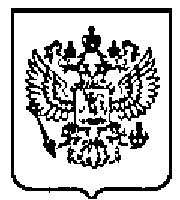 ФЕДЕРАЛЬНАЯ СЛУЖБА ГОСУДАРСТВЕННОЙ СТАТИСТИКИ(РОССТАТ)ПРИКАЗ   13 марта 2017 г.								№   168  .МоскваОб утверждении Положения о порядке сообщения федеральными государственными гражданскими служащими Федеральной службы государственной статистики, работниками, замещающими отдельные должности на основании трудового договора в организациях, созданных для выполнения задач, поставленных перед Федеральной службой государственной статистики, о получении подарка в связи с протокольными мероприятиями, служебными командировками и другими официальными мероприятиями, участие в которых связано с исполнением ими служебных (должностных) обязанностей, сдаче и оценке подарка, реализации (выкупе) и зачислении средств, вырученных от его реализацииВ соответствии с пунктом 6 постановления Правительства Российской Федерации от 9 января 2014 г. № 10 «О порядке сообщения отдельными категориями лиц о получении подарка в связи с протокольными мероприятиями, служебными командировками и другими официальными мероприятиями, участие в которых связано с исполнением ими служебных (должностных) обязанностей, сдачи и оценки подарка, реализации (выкупа) и зачисления средств, вырученных от его реализации» (Собрание законодательства Российской Федерации, 2014, № 3, ст. 279; 2015, № 42, ст. 5798) п р и к а з ы в а ю:утвердить прилагаемое Положение о порядке сообщения федеральными государственными гражданскими служащими Федеральной службы государственной статистики, работниками, замещающими отдельные должности на основании трудового договора в организациях, созданных для выполнения задач, поставленных перед Федеральной службой государственной статистики, о получении подарка в связи с протокольными мероприятиями, служебными командировками и другими официальными мероприятиями, участие в которых связано с исполнением ими служебных (должностных) обязанностей, сдаче и оценке подарка, реализации (выкупе) и зачислении средств, вырученных от его реализации.ПриложениеУТВЕРЖДЕНОприказом Росстатаот 13.03.2017 № 168П О Л О Ж Е Н И Ео порядке сообщения федеральными государственными гражданскими служащими Федеральной службы государственной статистики, работниками, замещающими отдельные должности на основании трудового договора в организациях, созданных для выполнения задач, поставленных перед Федеральной службой государственной статистики, о получении подарка в связи с протокольными мероприятиями, служебными командировками и другими официальными мероприятиями, участие в которых связано с исполнением ими служебных (должностных) обязанностей, сдаче и оценке подарка, реализации (выкупе) и зачислении средств, вырученных от его реализации1. Настоящее Положение определяет порядок сообщения федеральными государственными гражданскими служащими Федеральной службы государственной статистики, ее территориальных органов, а также работниками, замещающими отдельные должности на основании трудового договора в организациях, созданных для выполнения задач, поставленных перед Федеральной службой государственной статистики (далее соответственно – гражданский служащий, работник, организация), о получении подарка в связи с протокольными мероприятиями, служебными командировками и другими официальными мероприятиями, участие в которых связано с их должностным положением или исполнением ими служебных (должностных) обязанностей, порядок сдачи и оценки подарка, реализации (выкупа) и зачисления средств, вырученных от его реализации.2. Для целей настоящего Положения используются следующие понятия:«подарок, полученный в связи с протокольными мероприятиями, служебными командировками и другими официальными мероприятиями» – подарок, полученный гражданским служащим (работником) 
от физических (юридических) лиц, которые осуществляют дарение исходя из должностного положения одаряемого или исполнения им служебных (должностных) обязанностей, за исключением канцелярских принадлежностей, которые в рамках протокольных мероприятий, служебных командировок и других официальных мероприятий предоставлены каждому участнику указанных мероприятий в целях исполнения им своих служебных (должностных) обязанностей, цветов и ценных подарков, которые вручены в качестве поощрения (награды);«получение подарка в связи с протокольными мероприятиями, служебными командировками и другими официальными мероприятиями, участие в которых связано с исполнением служебных (должностных) обязанностей» – получение гражданским служащим (работником) лично или через посредника от физических (юридических) лиц подарка 
в рамках осуществления деятельности, предусмотренной должностным регламентом, а также в связи с исполнением служебных (должностных) обязанностей в случаях, установленных федеральными законами и иными нормативными актами, определяющими особенности правового положения и специфику профессиональной служебной деятельности указанных лиц. 3. Гражданские служащие (работники) не вправе получать подарки от физических (юридических) лиц в связи с их должностным положением или исполнением ими служебных (должностных) обязанностей, за исключением подарков, полученных в связи с протокольными мероприятиями, служебными командировками и другими официальными мероприятиями, участие в которых связано с исполнением ими служебных (должностных) обязанностей.4. Гражданские служащие (работники) обязаны в порядке, предусмотренном настоящим Положением, уведомлять обо всех случаях получения подарка в связи с протокольными мероприятиями, служебными командировками и другими официальными мероприятиями, участие в которых связано с исполнением ими служебных (должностных) обязанностей, Росстат, его территориальный орган или организацию, в которых они проходят федеральную государственную гражданскую службу или осуществляют трудовую деятельность.5. Уведомление о получении подарка в связи с протокольными мероприятиями, служебными командировками и другими официальными мероприятиями, участие в которых связано с исполнением служебных (должностных) обязанностей (далее – уведомление), составленное по форме согласно приложению к Типовому положению о сообщении отдельными категориями лиц о получении подарка в связи с протокольными мероприятиями, служебными командировками и другими официальными мероприятиями, участие в которых связано с исполнением ими служебных (должностных) обязанностей, сдаче и оценке подарка, реализации (выкупе) и зачислении средств, вырученных от его реализации, утвержденному постановлением Правительства Российской Федерации 
от 9 января 2014 г. № 10, представляется не позднее 3 рабочих дней со дня получения подарка гражданским служащим центрального аппарата Росстата в Административное управление, гражданскими служащими территориальных органов Росстата и работниками – в уполномоченное структурное подразделение территориального органа Росстата или организации соответственно. К уведомлению прилагаются документы (при их наличии), подтверждающие стоимость подарка (кассовый чек, товарный чек, иной документ об оплате (приобретении) подарка).В случае если подарок получен во время служебной командировки, уведомление представляется не позднее 3 рабочих дней со дня возвращения лица, получившего подарок, из служебной командировки.При невозможности подачи уведомления в сроки, указанные в абзацах первом и втором настоящего пункта, по причине, не зависящей от гражданского служащего (работника), оно представляется не позднее следующего дня после ее устранения.6. Уведомление составляется в 2 экземплярах, один из которых возвращается гражданскому служащему (работнику), представившему уведомление, с отметкой о регистрации в журнале регистрации уведомлений о получении подарков (приложение № 1 к настоящему Положению), другой экземпляр направляется в постоянно действующие комиссии по приему-передаче, списанию федерального имущества (основных средств, непроизводственных активов, нематериальных активов, материальных запасов) в центральном аппарате Федеральной службы государственной статистики (далее – Комиссия).7. Подарок, стоимость которого подтверждается документами и превышает 3 тысячи рублей либо стоимость которого получившим 
его гражданскому служащему (работнику) неизвестна, сдается уполномоченному лицу Управления развития имущественного комплекса, уполномоченному лицу территориального органа Росстата или организации, которое принимает его на хранение по акту приема-передачи (приложению № 2 к настоящему Положению) не позднее 5 рабочих дней со дня регистрации уведомления в соответствующем журнале регистрации.8. До передачи подарка по акту приема-передачи ответственность в соответствии с законодательством Российской Федерации за утрату или повреждение подарка несет лицо, получившее подарок.9. В целях принятия к бухгалтерскому учету подарка в порядке, установленном законодательством Российской Федерации, определение его стоимости проводится Комиссией на основе рыночной цены, действующей на дату принятия к учету подарка, или цены на аналогичную материальную ценность в сопоставимых условиях при необходимости с привлечением на добровольных началах экспертов. Сведения о рыночной цене подтверждаются документально, а при невозможности документального подтверждения – экспертным путем.Подарок возвращается сдавшему его лицу по акту приема-передачи (приложению № 3 к настоящему Положению) в случае, если его стоимость не превышает 3 тысячи рублей.10. Финансово-экономическое управление, уполномоченное структурное подразделение территориального органа Росстата или организации обеспечивает принятие к бюджетному учету подарка, стоимость которого превышает 3 тысячи рублей. Управление развития имущественного комплекса, уполномоченное структурное подразделение территориального органа Росстата или организации обеспечивает включение принятого к бюджетному учету подарка в реестр федерального имущества.11. Гражданский служащий (работник), сдавший подарок, может его выкупить, направив на имя представителя нанимателя (работодателя) соответствующее заявление (приложение № 4 к настоящему Положению) не позднее двух месяцев со дня сдачи подарка.12. Комиссия в течение 3 месяцев со дня поступления заявления, указанного в пункте 11 настоящего Положения, организует оценку стоимости подарка для реализации (выкупа) и уведомляет в письменной форме лицо, подавшее заявление, о результатах оценки, после чего в течение месяца заявитель выкупает подарок по установленной в результате оценки стоимости или отказывается от выкупа.13. В случае если в отношении подарка, изготовленного из драгоценных металлов и (или) драгоценных камней, не поступило от гражданского служащего (работника) заявление, указанное в пункте 11 настоящего Положения, либо в случае отказа от выкупа такого подарка подарок, изготовленный из драгоценных металлов и (или) драгоценных камней, подлежит передаче уполномоченным структурным подразделением (должностным лицом) в федеральное казенное учреждение «Государственное учреждение по формированию Государственного фонда драгоценных металлов и драгоценных камней Российской Федерации, хранению, отпуску и использованию драгоценных металлов и драгоценных камней (Гохран России) при Министерстве финансов Российской Федерации» для зачисления в Государственный фонд драгоценных металлов и драгоценных камней Российской Федерации.14. Подарок, в отношении которого не поступило заявление, указанное в пункте 11 настоящего Положения, может использоваться Росстатом, его территориальным органом или организацией с учетом заключения Комиссии о целесообразности использования подарка для обеспечения деятельности Росстата, его территориального органа или организации соответственно.15. В случае нецелесообразности использования подарка руководителем Росстата, его территориального органа или организации принимается решение о реализации подарка и проведении оценки его стоимости для реализации (выкупа), посредством проведения торгов в порядке, предусмотренном законодательством Российской Федерации.16. Оценка стоимости подарка для реализации (выкупа), предусмотренная пунктами 12 и 15 настоящего Положения, осуществляется субъектами оценочной деятельности в соответствии с законодательством Российской Федерации об оценочной деятельности.17. В случае если подарок не выкуплен или не реализован, руководителем Росстата, его территориального органа или организации принимается решение о повторной реализации подарка, либо о его безвозмездной передаче на баланс благотворительной организации, либо о его уничтожении в соответствии с законодательством Российской Федерации.18. Средства, вырученные от реализации (выкупа) подарка, зачисляются в доход федерального бюджета в порядке, установленном бюджетным законодательством Российской Федерации.
____________________Приложение № 1к Положению о порядке сообщения федеральными государственными гражданскими служащими Федеральной службы государственной статистики, работниками, замещающими отдельные должности на основании трудового договора в организациях, созданных для выполнения задач, поставленных перед Федеральной службой государственной статистики, о получении подарка в связи с протокольными мероприятиями, служебными командировками и другими официальными мероприятиями, участие в которых связано с исполнением ими служебных (должностных) обязанностей, сдаче и оценке подарка, реализации (выкупе) и зачислении средств, вырученных от его реализации, утвержденному приказом Росстата от 13.03.2017 № 168Рекомендуемый образецЖурналрегистрации уведомлений о получении подарков,полученных в связи с протокольными мероприятиями,служебными командировками и другимиофициальными мероприятиямиПриложение № 2к Положению о порядке сообщения федеральными государственными гражданскими служащими Федеральной службы государственной статистики, работниками, замещающими отдельные должности на основании трудового договора в организациях, созданных для выполнения задач, поставленных перед Федеральной службой государственной статистики, о получении подарка в связи с протокольными мероприятиями, служебными командировками и другими официальными мероприятиями, участие в которых связано с исполнением ими служебных (должностных) обязанностей, сдаче и оценке подарка, реализации (выкупе) и зачислении средств, вырученных от его реализацииРекомендуемый образецАктприема-передачи подарка"__" __________ 20__ № _______
______________________________________________________________________________________,(Ф.И.О. гражданского служащего (работника), замещаемая должность)в соответствии с Федеральным законом от 27 июля 2004 г.  №  79-ФЗ  "О  государственной  гражданской службе Российской Федерации" сдал, а уполномоченное лицо ___________________________________ ________________________________________________________________________________________(Ф.И.О., должность)принял на ответственное хранение подарки, полученные в связи с участием ______________________________________________________________________________________________________________.(наименование протокольного мероприятия, служебной командировки, другогоофициального мероприятия, место и дата проведения)Сдал:                                                              Принял:______________________________          ______________________________(подпись, расшифровка подписи)               (подпись, расшифровка подписи)Приложение № 3к Положению о порядке сообщения федеральными государственными гражданскими служащими Федеральной службы государственной статистики, работниками, замещающими отдельные должности на основании трудового договора в организациях, созданных для выполнения задач, поставленных перед Федеральной службой государственной статистики, о получении подарка в связи с протокольными мероприятиями, служебными командировками и другими официальными мероприятиями, участие в которых связано с исполнением ими служебных (должностных) обязанностей, сдаче и оценке подарка, реализации (выкупе) и зачислении средств, вырученных от его реализации Рекомендуемый образецАктприема-передачи (возврата) подарка(ов)"__" __________ 20__Уполномоченное лицо______________________________________________________________________________________(Ф.И.О., замещаемая должность)на  основании  протокола  заседания  постоянно действующих комиссий по приему-передаче, списанию федерального имущества (основных средств, непроизводственных активов, нематериальных активов, материальных запасов) в Федеральной службе государственной статистики 
от "__" __________ 20__ г. возвращает_______________________________________________________________________________________(Ф.И.О., замещаемая должность)подарок(ки), переданный(ые) по акту приема-передачи подарка(ов) от "__" __________ 20__ г. № _____.Выдал                                                             Принял______________________________           ______________________________(подпись, расшифровка подписи)                (подпись, расшифровка подписи)Приложение № 4к Положению о порядке сообщения федеральными государственными гражданскими служащими Федеральной службы государственной статистики, работниками, замещающими отдельные должности на основании трудового договора в организациях, созданных для выполнения задач, поставленных перед Федеральной службой государственной статистики, о получении подарка в связи с протокольными мероприятиями, служебными командировками и другими официальными мероприятиями, участие в которых связано с исполнением ими служебных (должностных) обязанностей, сдаче и оценке подарка, реализации (выкупе) и зачислении средств, вырученных от его реализацииРекомендуемый образец_________________________________(Ф.И.О. представителя нанимателя(работодателя), должность)от ______________________________(Ф.И.О., замещаемая должность)Заявление о выкупе подаркаНастоящим  заявляю  о  намерении выкупить подарок (подарки), полученный (полученные) в связи с ______________________________________________________________________________________,(наименование протокольного мероприятия, служебной командировки, другого официального мероприятия, место и дата его проведения)и  переданный  уполномоченному  лицу  по акту  приема-передачи подарка от "__" __________ 20__ г. ______________________________________________________________________________________,(дата и регистрационный номер уведомления, дата и регистрационный номер акта приема-передачи на хранение)по стоимости, установленной в результате оценки подарка в порядке, предусмотренном   законодательством   Российской   Федерации  об  оценочной деятельности.______________________   _________   _____________________                                  "__" _______ 20__ г. (замещаемая должность)       (подпись)     (расшифровка подписи)Приложение № 2к приказу Башкортостанстатаот «7» июля 2017 г. №  55 -ОДУВЕДОМЛЕНИЕо получении подарка в связи с протокольными мероприятиями, служебными командировками и другими официальными мероприятиями, участие в которых связано с должностным положением или исполнением служебных (должностных) обязанностейВ соответствии с Гражданским кодексом Российской Федерации, Федеральным законом
от 27 июля 2004 г. № 79-ФЗ «О государственной гражданской службе Российской Федерации» и постановлением Правительства Российской Федерации от 9 января 2014 г. № 10 «О порядке сообщения отдельными категориями лиц о получении подарка в связи с их должностным положением или исполнением ими служебных (должностных) обязанностей, сдачи и оценки подарка, реализации (выкупа) и зачисления средств, вырученных от его реализации», извещаю о получении мною в связи с __________________________________________________________________________________________________________________________________________________________________________ (наименование протокольного мероприятия, служебной командировки, другого официального мероприятия)следующих подарков:К настоящему уведомлению прилагаются:1. _______________________________________________________________ на __________ листах;                                             (документы, подтверждающие стоимость подарка)2. _______________________________________________________________ на __________ листах;Лицо, представившее уведомление __________ ____________________ «___» __________ 20___ г.      (подпись)	     (расшифровка подписи)Лицо, принявшее уведомление	__________ ____________________ «___» __________ 20___ г.      (подпись)       (расшифровка подписи)  Регистрационный номер в журнале регистрации уведомлений ________ «___» __________ 20___ г.Приложение № 3к приказу Башкортостанстатаот «7» июля 2017 г. №  55 -ОДАКТприема-передачи подарка«___» __________ 20___ г.									      № ________________________________________________________________________________________________________________________________________________________ (Ф.И.О. гражданского служащего (работника), замещаемая должность)в соответствии с Гражданским кодексом Российской Федерации, Федеральным законом от 27 июля 2004 г. № 79-ФЗ «О государственной гражданской службе Российской Федерации» и постановлением Правительства Российской Федерации от 09 января 2014 г. № 10 «О порядке сообщения отдельными категориями лиц о получении подарка в связи с их должностным положением или исполнением ими служебных (должностных) обязанностей, сдачи и оценки подарка, реализации (выкупа) и зачисления средств, вырученных от его реализации» сдал, а ответственное лицо_____________________________________________________________________________________________________________________________(Ф.И.О., должность)принял на ответственное хранение подарок, полученный в связи с участием______________________________________________________________________________________(наименование протокольного мероприятия, служебной командировки, другого официального мероприятия, место и дата проведения)Сдал:						Принял:__________ ____________________	__________ ____________________   (подпись)        (расшифровка подписи)		   (подпись)        (расшифровка подписи)Приложение № 4к приказу Башкортостанстатаот «7» июля 2017 г. №  55 -ОДЗаявлениео выкупе подаркаНастоящим заявляю о намерении выкупить подарок (подарки), полученный (полученные) в связи с
_____________________________________________________________________
(наименование протокольного мероприятия, служебной командировки, другого официального мероприятия, место и дата проведения)_____________________________________________________________________________________________________
и переданный (переданные) ответственному лицу отдела социально-хозяйственного обеспечения Башкортостанстата по Акту приема-передачи подарка от «_____»  _____________ 20_____ г. 
____________________________________________________________________________________________(дата и регистрационный номер уведомления, дата и регистрационный номер акта приема-передачи на хранение)по стоимости, установленной в результате оценки подарка в порядке, предусмотренном  законодательством  Российской  Федерации об оценочной деятельности._________________________   ___________   ___________________ «____» ____________ 20___г.(замещаемая должность)                   (подпись)          (расшифровка подписи)Приложение № 5к приказу Башкортостанстатаот «7» июля 2017 г. №  55 -ОДЖУРНАЛрегистрации уведомлений о получении подарка в связис протокольными мероприятиями, служебными командировкамии другими официальными мероприятиями, участие в которыхсвязано с должностным положением или исполнениемслужебных (должностных) обязанностейПриложение № 6к приказу Башкортостанстатаот «7» июля 2017 г. №  55 -ОДАКТ приема-передачи (возврата) подарка (ов)Я, ответственное лицо отдела социально-хозяйственного обеспечения Башкортостанстата
_____________________________________________________________________________,(Ф.И.О., замещаемая должность)на основании протокола Постоянно действующей Комиссия по приему-передаче, списанию с баланса основных средств, нематериальных активов в Башкортостанстате от «___» _____________ 20___ г. возвращаю федеральному государственному гражданскому служащему_______________ _____________________________________________________________________________________(Ф.И.О., замещаемая должность)подарок (подарки), переданный (переданные) по Акту приема-передачи подарка (подарков) от «____» ____________ 20____ г.  № _____.Выдал:						Принял:__________ _______________________ 		__________ _______________________   (подпись)        (расшифровка подписи)		             (подпись)                 (расшифровка подписи)«____» _________________ 20____ г.		«____» _________________ 20____ г.Руководитель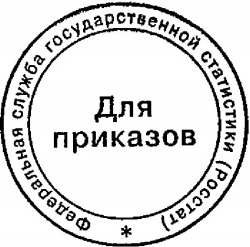 А.Е. СуриновРегистрационный №Дата регистрацииФ.И.О., 
должность лица, представившего уведомлениеНаименование подаркаСтоимость 
подарка Подпись лица, представившего уведомлениеФ.И.О., должность лица, принявшего уведомлениеПодпись лица, принявшего уведомлениеОтметка о передаче уведомления Комиссию Отметка о передаче копии уведомления уполномоченному лицу12345678910Наименование подаркаХарактеристика подарка, его описаниеКоличество предметовСтоимость в рублях Регистрационный номер в журнале регистрации уведомлений1.2.ИтогоНаименование подаркаКоличество предметов1.2.Итого:Итого:В Административный отдел Территориального органа Федеральной службы государственной статистики по Республике Башкортостанот ______________________________________________________________________________________________________________(Ф.И.О., занимаемая должность)№ п/пНаименование подаркаХарактеристика подарка, его описаниеКоличество предметовСтоимость в рублях1.2.Итого№ п/пНаименование подаркаХарактеристика подарка,его описаниеКоличество предметовСтоимость в рубляхРегистрационный номер в журнале регистрации уведомлений1.2.ИтогоВ Административный отдел Территориального органа Федеральной службы государственной статистики по Республике Башкортостанот ______________________________________________________________________________________________________________(Ф.И.О., занимаемая должность)N п/пНаименование подаркаКоличество предметовСтоимость в рублях1.2.Итого:Итого:Регистрационный N ____Дата регистрацииФ.И.О., должность лица, представившего уведомлениеНаименование подаркаСтоимость ПодаркаПодпись лица, представившего уведомлениеФ.И.О., должность лица, принявшего уведомлениеПодпись лица, принявшего уведомлениеОтметка о передаче уведомления на КомиссиюОтметка о передаче копии уведомления уполномоченному лицу12345678910«_____» ________________ 20__ г.                                                       № _____